
РОССИЙСКАЯ  ФЕДЕРАЦИЯ ЧЕЛЯБИНСКАЯ  ОБЛАСТЬ
ГЛАВА КУНАШАКСКОГО СЕЛЬСКОГО ПОСЕЛЕНИЯ
КУНАШАКСКОГО МУНИЦИПАЛЬНОГО РАЙОНА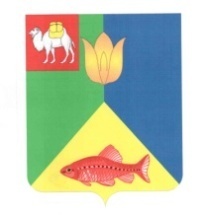 РАСПОРЯЖЕНИЕ
от 13.03.2023г.                                                                                                  № 25О проведении субботников по санитарной 
очистке от зимних накоплений мусора и 
по благоустройству территорий	Во исполнения Распоряжения Губернатора Челябинской области от 09.03.2023г. № 206-р «О проведении весенних субботников по санитарной очистке территорий городов и населенных пунктов Челябинской области в 2023 году», в целях организации работ по уборке, санитарной очистки от зимних накоплений мусора и благоустройству территорий предприятий, организаций, учреждений и улиц в населенных пунктах Кунашакского сельского поселения:В период с 1 апреля по 5 мая 2023 года проводить работы по уборке, санитарной очистке и благоустройству территорий предприятий, организаций и учреждений, независимо от их правового статуса и формы хозяйственной деятельности.Всем руководителям обеспечить уборку от зимних накоплений мусора, снега, скопления талых вод, удаления обледенений территорий предприятий, организаций и учреждений, а также вокруг производственных объектов, принадлежащих им, проведение работ по благоустройству и эстетическому оформлению зданий и сооружений. Рекомендовать руководителям каждую пятницу организовывать повсеместные субботники с привлечением трудовых коллективов.Директорам общеобразовательных школ и учреждения среднего профессионального образования максимально привлекать учащихся к субботникам, тем самым прививая им трудолюбие, а также уважение к труду персонала, обеспечивающего чистоту и порядок.Директорам ООО УК «Кунашак Жилкомсервис» и ООО УК «Мой дом» организовать субботники и обеспечить уборку, сбор и вывоз мусора с территорий многоквартирных домов первого, второго и совхозного микрорайонов с.Кунашак.Гражданам, проживающим на территории Кунашакского сельского поселения, провести работы по уборке мусора и наведению порядка возле жилых домов и земельных участков, принадлежащих им.Опубликовать настоящее распоряжение на официальном сайте Кунашакского сельского поселения kunashak-sp.ru в сети Интернет.  Контроль за исполнением распоряжения оставляю за собой.Р.М. Нуриев.Приложениек распоряжению Главы                                                                                                      Кунашакского                                                                                                                  сельского поселения                                                                                                                 № 25 от 13.03.2023г.План-схемауборки территорий по санитарной очистке от зимних накоплений мусора№п/пНаименование учрежденияНаименование участков работОтветственный руководитель1Администрация Кунашакского сельского поселенияТерритория мемориального комплекса «Скорбящая мать»Глава Кунашакского сельского поселения Нуриев Р.М.2Администрация Кунашакского сельского поселенияТерритория фонтанаЗам.Главы Кунашакского сельского поселения Нажметдинов Р.Ф. 3Администрация Кунашакского сельского поселенияТерритории контейнерных площадок в с.КунашакЗав.хозяйством Абанин А.Н.4Боевое братствоТерритория «Афганский сквер»Сулейманов Дамир Наилевич5МКОУ «Кунашакская СОШ»Территория школы, от ул.Ленина до ул.8 МартаДиректор Бакиева Л.Е.6МКДОУ «Детский сад «Березка»Территория детского садика и прилегающая парковка Заведующий Халимова Е.Ф.7МКДОУ «Детский сад «Миляш»Территория детского садика и прилегающая территорияЗаведующийВакилова Э.Р.8МКДОУ «Центр развития ребенка – детский сад «Теремок»Территория детского садика и прилегающая территорияЗаведующийГаттарова О.Р.9Бакальский техникум профессиональных технологий и сервиса         им. М.Г.Ганиева – филиал с.КунашакТерритория техникума, прилегающая территория и от ул.Ленина до ул.ПартизанскаяДиректорСабирьянова И.Р.10МУСО «Кунашакский центр помощи детям»Территория учреждения и прилегающая территорияДиректор Зиннатуллина Л.Ф.